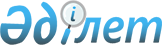 Қазақстан Республикасы Ұлттық экономика министрлігінің кейбір бұйрықтарының күші жойылды деп тану туралыҚазақстан Республикасы Ұлттық экономика министрінің 2021 жылғы 14 сәуірдегі № 40 бұйрығы. Қазақстан Республикасының Әділет министрлігінде 2021 жылғы 17 сәуірде № 22555 болып тіркелді
      "Құқықтық актілер туралы" 2016 жылғы 6 сәуірдегі Қазақстан Республикасы Заңының 27-бабының 1-тармағына сәйкес БҰЙЫРАМЫН:
      1. Осы бұйрыққа қосымшаға сәйкес тізбе бойынша Қазақстан Республикасы Ұлттық экономика министрлігінің кейбір бұйрықтарының күші жойылды деп танылсын.
      2. Қазақстан Республикасы Ұлттық экономика министрлігінің Кәсіпкерлікті дамыту департаменті Қазақстан Республикасының заңнамасында белгіленген тәртіппен:
      1) осы бұйрықты Қазақстан Республикасының Әділет министрлігінде мемлекеттік тіркеуді;
      2) осы бұйрықты Қазақстан Республикасы Ұлттық экономика министрлігінің интернет-ресурсында орналастыруды;
      3) осы бұйрық Қазақстан Республикасының Әділет министрлігінде мемлекеттік тіркелгеннен кейін он жұмыс күні ішінде Қазақстан Республикасы Ұлттық экономика министрлігініңЗаң департаментіне осы тармақтың 1) және 2) тармақшаларында көзделген іс-шаралардың орындалуы туралы мәліметтерді ұсынуды қамтамасыз етсін.
      3. Осы бұйрықтың орындалуын бақылау Қазақстан Республикасының Ұлттық экономика бірінші вице-министріне жүктелсін.
      4. Осы бұйрық алғашқы ресми жарияланған күнінен кейін қолданысқа енгізіледі. Қазақстан Республикасы Ұлттық экономика министрлігінің күші жойылған кейбір бұйрықтарының тізбесі
      1. "Бизнесті жүргізу жеңілдігі бойынша өңірлер мен қалалар рейтингісін жүргізу жөніндегі әдістемені бекіту туралы" Қазақстан Республикасы Ұлттық экономика министрінің 2018 жылғы 11 сәуірдегі № 149 бұйрығы (Нормативтік құқықтық актілерді мемлекеттік тіркеу тізілімінде № 16787 болып тіркелген, 2018 жылғы 27 сәуірде Қазақстан Республикасы нормативтік құқықтық актілерінің эталондық бақылау банкінде жарияланған).
      2. "Бизнесті жүргізу жеңілдігі бойынша өңірлер мен қалалар рейтингісін жүргізу жөніндегі әдістемені бекіту туралы" Қазақстан Республикасы Ұлттық экономика министрінің 2018 жылғы 11 сәуірдегі № 149 бұйрығына өзгерістер енгізу туралы" Қазақстан Республикасы Ұлттық экономика министрінің 2018 жылғы 14 қыркүйектегі № 16 бұйрығы (Нормативтік құқықтық актілерді мемлекеттік тіркеу тізілімінде № 17504 болып тіркелген, 2018 жылғы 19 қазанда Қазақстан Республикасы нормативтік құқықтық актілерінің эталондық бақылау банкінде жарияланған).
      3. "Бизнесті жүргізу жеңілдігі бойынша өңірлер мен қалалар рейтингісін жүргізу жөніндегі әдістемені бекіту туралы" Қазақстан Республикасы Ұлттық экономика министрінің 2018 жылғы 11 сәуірдегі № 149 бұйрығына өзгерістер енгізу туралы" Қазақстан Республикасы Ұлттық экономика министрі міндетін атқарушының 2018 жылғы 21 қарашадағы № 75 бұйрығы (Нормативтік құқықтық актілерді мемлекеттік тіркеу тізілімінде № 17770 болып тіркелген, 2018 жылғы 6 желтоқсанда Қазақстан Республикасы нормативтік құқықтық актілерінің эталондық бақылау банкінде жарияланған).
      4. "Бизнесті жүргізу жеңілдігі бойынша өңірлер мен қалалар рейтингісін жүргізу жөніндегі әдістемені бекіту туралы" Қазақстан Республикасы Ұлттық экономика министрінің 2018 жылғы 11 сәуірдегі № 149 бұйрығына өзгерістер мен толықтыру енгізу туралы" Қазақстан Республикасы Ұлттық экономика министрінің 2019 жылғы 13 маусымдағы № 56 бұйрығы (Нормативтік құқықтық актілерді мемлекеттік тіркеу тізілімінде № 18850 болып тіркелген, 2019 жылғы 21 маусымда Қазақстан Республикасы нормативтік құқықтық актілерінің эталондық бақылау банкінде жарияланған).
					© 2012. Қазақстан Республикасы Әділет министрлігінің «Қазақстан Республикасының Заңнама және құқықтық ақпарат институты» ШЖҚ РМК
				
      Қазақстан Республикасы 
Ұлттық экономика министрі 

А. Иргалиев
Қазақстан Республикасы
Ұлттық экономика министрінің
2021 жылғы 14 сәуірдегі
№ 40 Бұйрығына 
қосымша